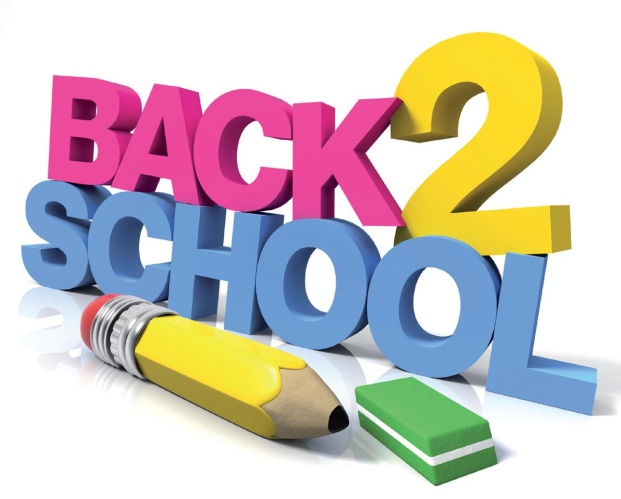 It’s time for 2nd grade! Dear Families,Welcome to second grade!  It’s going to be an exciting year with healthy challenges, exciting activities, and lots of learning fun.  I’m so glad you’re here and I can’t wait to get to know all of you and your wonderful children!  I’ve taught at Memphis Elementary for ten years.  I graduated from Central Michigan University in 2005 and started at Memphis shortly after.  My husband and I have two children.  Our two sons, Levi who is four and Reid who is almost two, keep us young and busy.    I love reading, fitness, and just enjoying every day.   I’m looking forward to our second grade journey.  I believe that an on-going parent-teacher relationship is important for all of us.  You can contact me daily by writing in your child’s homework journal, sending me an email, or contacting me by phone.  If your child’s means of going home has changed, such as if they are a pick-up instead of riding the bus, please jot me a note in your child’s homework journal or in their homework folders, (more information to follow in this note about homework journals and folders).  There is a lot of helpful information to follow about our class.  Please read it carefully and contact me with any questions.  Welcome to a GREAT second grade year!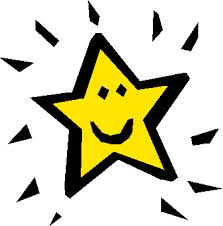 Mrs. DevereauxMy contact information:Email: cdevereaux@memphisk12.org810-392-2125 x8531Classroom Supplies If you’d like to donate, here are a few helpful items that keep our room running smoothly: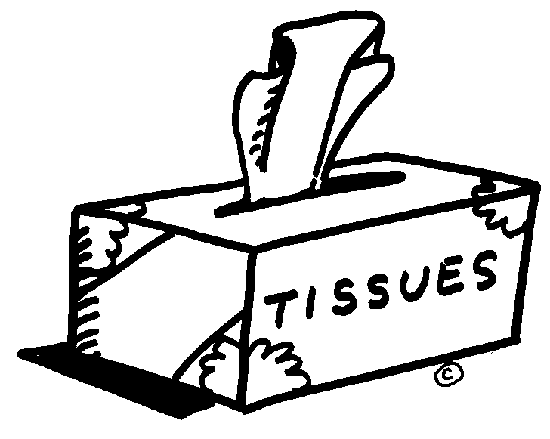 1  or 2 containers of Clorox wipes1 or 2 boxes of KleenexHere are a few extra helpful things for your child to have, (suggested, not required):PencilsPencil box/Zipper pouch to help keep their desk organizedSmall pencil sharpener that holds shavingsCrayonsGlue sticks 1 plastic ruler Expo markersHeadphones (placed in a labeled plastic bag with your child’s name on it)1 large magnet to display your child’s work on the outside of their lockerRequired for math counting practice:  Please send in a Ziploc bag the following coins to be used during our math unit on money:8 quarters20 dimes20 nickels20 penniesSnacks Please send a snack to school with your child every day.  It’s also helpful to have your child eat breakfast before school to give them a head start in their learning.  Please only send water bottles as drinks.    Here are a few snacks that our bodies and brains love: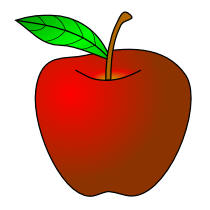 fruit (or fruit cups)	           		graham crackersveggies (like carrot sticks & dip)		cheese & crackersgranola bars			  	raisinspretzels			  		string cheese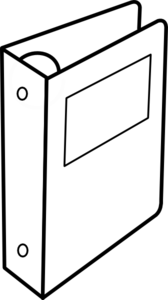 STAR binders, homework journals, and homework folders (PURPLE) What’s a STAR binder? A STAR binder, (Students Taking Academic Responsibility) is a white binder that will be going home and coming back to school every day.  It is a way to communicate with me, send home needed notes, and send homework back and forth.  You’ll see this white binder come home the first week of school.  Homework journals: 00/;; lkHomework journals will be kept in your child’s STAR binder.  Your child will write what their homework is for that evening and what “color” they were on that day, (more on our colored “Clip Chart” behavior system in this folder).  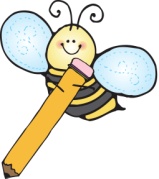 Please sign the binder each evening. Homework folders:The purple homework folder will also be kept in your child’s STAR binder.  There is a “Return to School” side and a “Keep at Home” side portion of your child’s homework folder. Here are some of the things you can expect to see in these folders:*Quickly flip through the “Keep at Home” side every night.  Recycle what you don’t need and glance over any test grades to review with your child or contact me if you have questions.Finished work goes back into the “Return to School” side.  It will be checked and returned.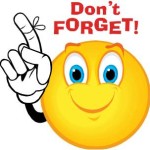 In summary… -STAR binders come to school and are sent home every day, (remember to sign them in the designated spot each evening)-Purple “homework folders” will be in your child’s STAR binder, (check it daily)-Use the homework journal to write any notes to me, check where your child was at on our “Clip Chart” and see what homework they have that eveningIf you’d like to volunteer in our classroom, please fill out and return the attached slip to me.  Thank you!Mrs. DevereauxYour Name: _______________   Child’s name: ___________  Volunteers___Yes!  I would like to volunteer in our classroom.Here are the days and times that work well for me: Also, if you have any interest in party planning, (Halloween, Christmas, and/or Valentine’s Day) please let me know below.  We’re looking for party planners!  ____ Yes!  I would like to be a party planner!  Sign me up for the following holidays: ___Halloween___Christmas___Valentine’s Day___All three  Job description:    Party planners are in charge of running one center for the holiday(s) of their choosing.  The party planner is in charge of providing the supplies for the activity of their choice for all of the students.  I have basic supplies here, so please ask before you purchase anything.  I will let you know the dates of each party and more details as they approach.  If you can’t come to the party, just send in the supplies with directions on how to do the activity.Note: This is the perfect opportunity to use the Pinterest pins you’ve been dying to try out!   Return to SchoolKeep at HomeHomeworkAny permission slips that need to be signedWork that has been checked*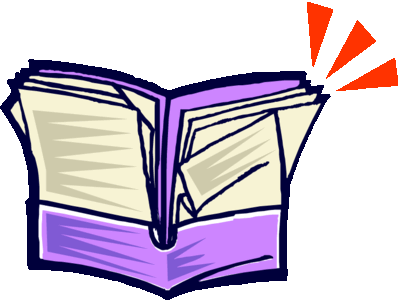 Other flyers sent homeMondayTuesdayWednesdayThursdayFriday